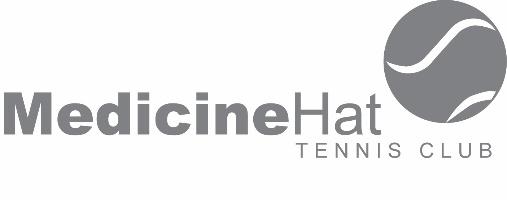                                              CLUB GUIDELINESGeneral The facility is mainly for the use of members and their guests. A guest is a non-member who uses club facilities with a member. After three visits a guest is considered a visitor. Members of the public who wish to use the facility are also visitors. Visitors are asked to pay $5 per visit (payable in the clubhouse drop box).If you are the last one to leave the compound, please make sure that the clubhouse is secure, lights are off, and all gates are locked.Report any problems by leaving a message on the pad by the phone, or on club voicemail (403-527-4466), or call the Manager, Ken Clement at 403-866-2446.Abuse of the facility (e.g. skateboarding, hockey playing, etc.) should be reported to police (403-529-8481, or 911 if necessary).In order to keep our facility safe and secure for all, please do not share the combinations of club locks with non-members.The Tennis Club is a non-smoking facility.   7. Dogs are welcome at MHTC, but for the comfort of all club members            please ensure they remain leashed or enclosed in a pen for the  duration of their visit. Owners will be asked to remove barking dogs from the compound.Clubhouse The clubhouse is closed to members between 11 pm and 7 am.Please pick up after yourself.  If you have used glasses or dishes please wash them with soap and put them away, and wipe down the counter or table you’ve used.  Please use your water bottles if you are in for a water break.Pop cans, etc. go in the recycling bin by the back door.Check the lost and found.  Items are collected and donated to charity at the end of the season.If the phone rings please answer it and take a message if necessary. The club phone does not make long distance calls.CourtsPlease be considerate of fellow members and limit your court time to 90 minutes when others are waiting.Non-marking shoes are required on the courts.  Bear in mind that some running shoes will leave scuff marks.Please keep gum off the playing surface-- once it hardens it is almost impossible to remove.Shirts are to be worn at all times.Please respect the fact that this is a family facility and refrain from   offensive behavior, including spitting, swearing, throwing racquets, and smashing balls.When on the decks please keep your voice down so as not to disturb the players on the nearby courts.The ball machine should be used on court 4; however, if court 4 is busy court 1 is the second option. Court 6 is the premier court and the ball machine should only be used on this court at night when the club is not occupied. The ball machine should not be used when players are using an adjacent court.Please email info@medicinehattennisclub if you have any questions.